Na vchodových dveřích jednotlivých oddělení (zelená, modrá, červená, žlutá) najdete seznam dětí, najděte si, kde je Vaše dítě umístěno, tuto třídu bude navštěvovat po celou dobu docházky do MŠ. Dospělí jsou povinni mít nasazený respirátor a použít desinfekci, která je k dispozici hned u vstupu do MŠ.Složení tříd se nezměnilo, pouze bylo doplněno o nově přijaté děti.Při vstupu do MŠ si děti zují boty a dají si je do botníku, obují si bačkory (prosíme vše podepsat) a půjdou do šatny.V šatně si najdou na tabuli se značkami obrázek se svým jménem a pod tímto obrázkem v šatně visí textilní kapsář, kam si budou děti ukládat oblečení. (Prosíme i o kompletní náhradní oblečení pro případ nehody).Na okenním parapetu v šatně je sešit, kam rodiče napíší dobu, kdy si budou dítě vyzvedávat, nebo nějakou informaci, která se týká dítěte, nebo osoby, která dítě vyzvedne.     ( př.: 2. 9.  - Novák po obědě, 2. 9.  Vavruška odchod v 10.00 hod, Vrána 3. 9.  nepřijde, 2. 9.  Bláhovou vyzvedne děda Bláha…. apod.)Pomozte dětem s převlékáním a ukažte jim, které oblečení je na ven a to společně uložte do poličky nad kapsářem (prosíme, dejte dětem na ven starší věci, které se mohou umazat, případně i nějak poškodit).Po převlečení zazvoňte na třídu a osobně předejte své dítě paní učitelce.Doporučujeme rozloučit se krátce, ale srdečně (ani neprodlužovat, ani neutíkat bez rozloučení😊)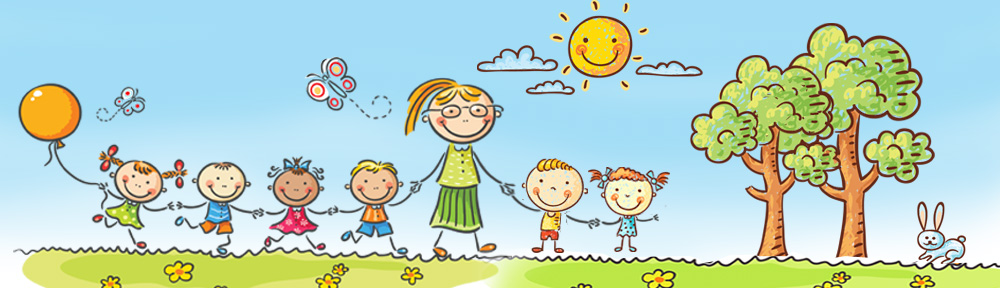 